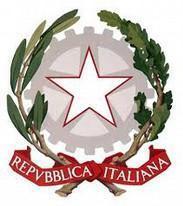 Ministero dell’Istruzione dell’Università e della Ricerca Ufficio Scolastico Regionale per il LazioIC LARGO VOLUMNIA,11 – 00181 Roma – Tel. 06 7840931 – Fax 06 7803254- e-mail RMIC8GC00N@istruzione.it C.M. RMIC8GC00N-  C.F. 80246110581Planning Attività Collegiali a.s. 2020 – 2021Il Piano delle attività sarà modificato/integrato con adempimenti che al momento non possono trovare posto nel planning perché le loro date/scadenze non sono state comunicate, nonché con attività collegiali convocate per discutere/deliberare su questioni di competenza degli OO.CC. al momento imprevedibili, che saranno tempestivamente comunicate e che si ritengono formalmente convocate.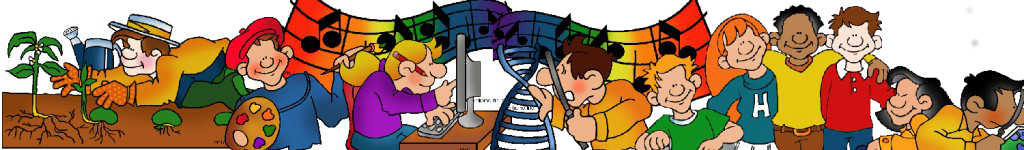                                                                                                                          IL DIRIGENTE SCOLASTICO                                                                                                             Dott.ssa Maria Rosaria MEROLLA                                                                                 (firma autografa sostituita a mezzo stampa,                                                                                     ai sensi dell'art3, c.2, del D.lgs n.39 del 1993)Ministero dell’Istruzione dell’Università e della Ricerca Ufficio Scolastico Regionale per il LazioIC LARGO VOLUMNIA,11 – 00181 Roma – Tel. 06 7840931 – Fax 06 7803254- e-mail RMIC8GC00N@istruzione.it C.M. RMIC8GC00N-  C.F. 80246110581Planning Attività Collegiali a.s. 2020 – 2021Il Piano delle attività sarà modificato/integrato con adempimenti che al momento non possono trovare posto nel planning perché le loro date/scadenze non sono state comunicate, nonché con attività collegiali convocate per discutere/deliberare su questioni di competenza degli OO.CC. al momento imprevedibili, che saranno tempestivamente comunicate e che si ritengono formalmente convocate.                                                                                                                         IL DIRIGENTE SCOLASTICO                                                                                                             Dott.ssa Maria Rosaria MEROLLA                                                                                 (firma autografa sostituita a mezzo stampa,                                                                                     ai sensi dell'art3, c.2, del D.lgs n.39 del 1993)Ministero dell’Istruzione dell’Università e della Ricerca Ufficio Scolastico Regionale per il LazioIC LARGO VOLUMNIA,11 – 00181 Roma – Tel. 06 7840931 – Fax 06 7803254- e-mail RMIC8GC00N@istruzione.it C.M. RMIC8GC00N-  C.F. 80246110581Planning Attività Collegiali a.s. 2020 – 2021Il Piano delle attività sarà modificato/integrato con adempimenti che al momento non possono trovare posto nel planning perché le loro date/scadenze non sono state comunicate, nonché con attività collegiali convocate per discutere/deliberare su questioni di competenza degli OO.CC. al momento imprevedibili, che saranno tempestivamente comunicate e che si ritengono formalmente convocate.                                                                                                                         IL DIRIGENTE SCOLASTICO                                                                                                             Dott.ssa Maria Rosaria MEROLLA                                                                                 (firma autografa sostituita a mezzo stampa,                                                                                     ai sensi dell'art3, c.2, del D.lgs n.39 del 1993)Ministero dell’Istruzione dell’Università e della Ricerca Ufficio Scolastico Regionale per il LazioIC LARGO VOLUMNIA,11 – 00181 Roma – Tel. 06 7840931 – Fax 06 7803254- e-mail RMIC8GC00N@istruzione.it C.M. RMIC8GC00N-  C.F. 80246110581Planning Attività Collegiali a.s. 2020 – 2021Il Piano delle attività sarà modificato/integrato con adempimenti che al momento non possono trovare posto nel planning perché le loro date/scadenze non sono state comunicate, nonché con attività collegiali convocate per discutere/deliberare su questioni di competenza degli OO.CC. al momento imprevedibili, che saranno tempestivamente comunicate e che si ritengono formalmente convocate.                                                                                                                         IL DIRIGENTE SCOLASTICO                                                                                                             Dott.ssa Maria Rosaria MEROLLA                                                                                 (firma autografa sostituita a mezzo stampa,                                                                                     ai sensi dell'art3, c.2, del D.lgs n.39 del 1993)Ministero dell’Istruzione dell’Università e della Ricerca Ufficio Scolastico Regionale per il LazioIC LARGO VOLUMNIA,11 – 00181 Roma – Tel. 06 7840931 – Fax 06 7803254- e-mail RMIC8GC00N@istruzione.it C.M. RMIC8GC00N-  C.F. 80246110581Planning Attività Collegiali a.s. 2020 – 2021Il Piano delle attività sarà modificato/integrato con adempimenti che al momento non possono trovare posto nel planning perché le loro date/scadenze non sono state comunicate, nonché con attività collegiali convocate per discutere/deliberare su questioni di competenza degli OO.CC. al momento imprevedibili, che saranno tempestivamente comunicate e che si ritengono formalmente convocate.                                                                                                                         IL DIRIGENTE SCOLASTICO                                                                                                             Dott.ssa Maria Rosaria MEROLLA                                                                                 (firma autografa sostituita a mezzo stampa,                                                                                     ai sensi dell'art3, c.2, del D.lgs n.39 del 1993)SettembreSettembreSettembreSettembreSettembreScuola dell'InfanziaScuola dell'InfanziaScuola PrimariaScuola PrimariaScuola secondaria di I gradoDO1LU31MA1ORE 9.00 – 12.00 Espletamento pratiche assunzione in servizio personale Docente ed ATA trasferito,utilizzato, assegnato provvisoriamente o immesso in ruolo.Ore 9.00 collegio docenti presso salone CaglieroORE 9.00 – 12.00 Espletamento pratiche assunzione in servizio personale Docente ed ATA trasferito,utilizzato, assegnato provvisoriamente o immesso in ruolo.Ore 9.00 collegio docenti presso salone CaglieroORE 9.00 – 12.00 Espletamento pratiche assunzione in servizio personale Docente ed ATA trasferito,utilizzato, assegnato provvisoriamente o immesso in ruolo.ORE 9.00 – 12.00 Espletamento pratiche assunzione in servizio personale Docente ed ATA trasferito,utilizzato, assegnato provvisoriamente o immesso in ruolo.ORE 9.00 – 12.00 Espletamento pratiche assunzione in servizio personale Docente ed ATA trasferito,utilizzato, assegnato provvisoriamente o immesso in ruolo.Ore 10.30 collegio docenti presso salone CaglieroME2Ore 9.30-11.30 Collegio dei Docenti congiunto su piattaformaOre 9.30-11.30 Collegio dei Docenti congiunto su piattaformaOre 9.30-11.30 Collegio dei Docenti congiunto su piattaformaOre 9.30-11.30 Collegio dei Docenti congiunto su piattaformaOre 9.30-11.30 Collegio dei Docenti congiunto su piattaformaGI3Ore 9.00-11.00 Collegio dei Docenti  su piattaformaOre 9.00-11.00 Collegio dei Docenti  su piattaformaOre 8.00 -12.00 corsi di recupero per i debiti formativiVE4Ore 10.00 Riunione scuola primaria per inizio scuolaOre 10.00 Riunione scuola primaria per inizio scuolaOre 8.00 -13.00 corsi di recupero per i debiti formativiSA5DO6LU7Ore 8.00 -13.00 corsi di recupero per i debiti formativiMA8Ore 16.00-18.00 Collegio dei Docenti congiunto su piattaformaOre 16.00-18.00 Collegio dei Docenti congiunto su piattaformaOre 16.00-18.00 Collegio dei Docenti congiunto su piattaforma6Ore 16.00-18.00 Collegio dei Docenti congiunto su piattaforma6Ore 8.00 -13.00 corsi di recupero per i debiti formativiOre 16.00-18.00 Collegio dei Docenti congiunto su piattaformaME9Ore 15.00-16.00 Collegio dei Docenti congiunto su piattaformaOre 18.30 consiglio di inetersezione su Zoom con i rappresentantiOre 15.00-16.00 Collegio dei Docenti congiunto su piattaformaOre 18.30 consiglio di inetersezione su Zoom con i rappresentantiOre 15.00-16.00 Collegio dei Docenti congiunto su piattaformaOre 15.00-16.00 Collegio dei Docenti congiunto su piattaformaOre 8.00 -12.00 corsi di recupero per i debiti formativiOre 15.00-16.00 Collegio dei Docenti congiunto su piattaformaGI10Ore 15.00-16.00 Corso di Formazione CovidOre 15.00-16.00 Corso di Formazione CovidOre 15.00-16.00 Corso di Formazione CovidOre 17.00-19.00 Riunione plenaria con i rappresentanti dei genitoriOre 15.00-16.00 Corso di Formazione CovidOre 17.00-19.00 Riunione plenaria con i rappresentanti dei genitoriOre 8.00 -12.00 corsi di recupero per i debiti formativiOre 15.00-16.00 Corso di Formazione CovidVE11Dalle 11.00 alle 13.00 sistemazione auleDalle 11.00 alle 13.00 sistemazione auleOre 9.00 – 11.00Sistemazione aule nei rispettivi plessiOre 9.00 – 11.00Sistemazione aule nei rispettivi plessiOre 8.00 -13.00 corsi di recupero per i debiti formativiSA2DO13LU14AVVIO ATTIVITA’ DIDATTICHEAVVIO ATTIVITA’ DIDATTICHEAVVIO ATTIVITA’ DIDATTICHEAVVIO ATTIVITA’ DIDATTICHEAVVIO ATTIVITA’ DIDATTICHEMA15Programmazione 16,40 - 18,40 su piattaforma ZoomProgrammazione 16,40 - 18,40 su piattaforma ZoomME16Riunione dipartimenti dalle 16.00 -19.00GI17Assemblea dei  genitori ore 16,40 – 18,40 (Primaria classi prime, seconde, terze, quarte e quinte) su piattaforma ZoomAssemblea dei  genitori ore 16,40 – 18,40 (Primaria classi prime, seconde, terze, quarte e quinte) su piattaforma ZoomVE18SA19DO20LU21Scuola chiusa per seggio elettoraleScuola chiusa per seggio elettoraleScuola chiusa per seggio elettoraleScuola chiusa per seggio elettoraleScuola chiusa per seggio elettoraleMA22Scuola chiusa per seggio elettoraleScuola chiusa per seggio elettoraleScuola chiusa per seggio elettoraleScuola chiusa per seggio elettoraleScuola chiusa per seggio elettoraleME23Collegio docenti dale ore 16.40 alle ore 18.40 su piattaforma ZoomCollegio docenti dale ore 16.40 alle ore 18.40 su piattaforma ZoomCollegio docenti dale ore 16.40 alle ore 18.40 su piattaforma ZoomCollegio docenti dale ore 16.40 alle ore 18.40 su piattaforma ZoomCollegio docenti dale ore 16.40 alle ore 18.40 su piattaforma ZoomGI24VE25SA26DO27LU28MA29Programmazione 16,40 -18,40 su ZoomProgrammazione 16,40 -18,40 su ZoomME30OttobreOttobreOttobreScuola dell'InfanziaScuola PrimariaScuola secondaria di I gradoGI1VE2SA3DO4LU5MA6Ore 16,40 - 18,40 Programmazione per classi parallele su ZoomME7GI816,45 – 17,45 Assemblea classe per elezione rappresentanti dei genitori scuola infanzia17,45 – 19,00 Composizione seggi – Votazioni (solo genitori)Sospeso in attesa di indicazioni da parte del Ministero16,45 – 17,45 Assemblea classe per elezione rappresentanti dei genitori scuola primaria17,45 – 19,00 Composizione seggi – Votazioni (solo genitori)Sospeso in attesa di indicazioni da parte del Ministero16.00 – 17.00 Assemblea classe perelezione rappresentanti dei genitori.Partecipano tutti i coordinatori ed isegretari.Sospeso in attesa di indicazioni da parte del MinisteroVE9SA10DO11LU12Consigli di classe (ultimi 15’ conRappresentanti di classe) su Zoom15.00 – 16.00   3A16.00 – 17.00   2A17.00 - 18.00    1AMA13Programmazione 16,40 -18,40 su ZoomConsigli di classe (ultimi 15’ conRappresentanti di classe) su Zoom15.00 – 16.00   3B16.00 – 17.00   2B17.00-18.00   1BME14Consigli di classe (ultimi 15’ conRappresentanti di classe) su Zoom15.00 – 16.00   3C16.00 – 17.00   2C17.00 - 18.00    1CGI15Consigli di classe (ultimi 15’ conRappresentanti di classe) su Zoom15.00 – 16.00   3D16.00 – 17.00   2D17.00 - 18.00    1DVE16SA17DO18LU19MA20Ore 17.00-18.00 programmazione18.00 – 18.30 assemblea con I genitoriProgrammazione 16,40 - 18,40su ZoomME21GI22Consiglio di intersezione 16.40-18.40 (1h tecnica; 1h genitori)Sospeso in attesa di indicazioni da parte del MinisteroPrimaria Consigli interclasse 16.40-18.40 (1h tecnica; 1h genitori) su ZoomSospeso in attesa di indicazioni da parte del MinisteroVE23VE24SA25DO26LU27MA28Programmazione 16,40 - 18,40su ZoomME29VE30Consegna PDPConsegna PDPSA31NovembreNovembreNovembreScuola dell'InfanziaScuola PrimariaScuola secondaria di I gradoDO1LU2MA3Ore 16,40 - 18,40 Programmazione per classi parallele su ZoomMe4GI5VE6SA7DO8DO9MA10Ore 17.00-18.00 programmazione18.00 – 18.30 assemblea con I genitoriProgrammazione 16,40 - 18,40in presenzaME11GI12VE13SA14DO15LU16Consigli di classe (ultimi 15’ conRappresentanti di classe) in presenza15.00 – 16.00   2B16.00 – 17.00   1B17.00 - 18.00    3BMA17Programmazione 16,40 - 18,40in presenza Consigli di classe (ultimi 15’ conRappresentanti di classe) in presenza15.00 – 16.00   2C16.00 – 17.00   1C17.00 - 18.00    3CME18Consigli di classe (ultimi 15’ conRappresentanti di classe) in presenza15.00 – 16.00   2D16.00 – 17.00   1D17.00 - 18.00    3DGI19Consigli di classe (ultimi 15’ conRappresentanti di classe) in presenza15.00 – 16.00   2A16.00 – 17.00   1A17.00 - 18.00    3AVE20SA21DO22LU23MA24Programmazione 16,40 - 18,40in presenzaRiunione dipartimenti dalle 16.00 -18.00 in presenzaME25GI26VE27SA28DO29LU30DicembreDicembreDicembreScuola dell'InfanziaScuola PrimariaScuola secondaria di I gradoMA1Ore 16,40 - 18,40 Programmazione per classi parallele su ZoomAUDITING RICEVIMENTO GENITORI attualmente non ipotizzabile in presenza, pertanto pianificato su Zoom con tempi e orari da definireLettere, Storia, Geografia, Arte, Musica e Sostegno.ME2AUDITING RICEVIMENTO GENITORI attualmente non ipotizzabile in presenza, pertanto pianificato su Zoom con tempi e orari da definireMatematica, Scienze, Tecnologia, Educazione Fisica.GI3AUDITING RICEVIMENTO GENITORI attualmente non ipotizzabile in presenza, pertanto pianificato su Zoom con tempi e orari da definireInglese, Spagnolo, IRC, AlternativaVE4SA5DO6LU7Sospensione didattica approvata dalla Regione LazioSospensione didattica approvata dalla Regione LazioSospensione didattica approvata dalla Regione LazioMA8Festa dell’ImmacolataFesta dell’ImmacolataFesta dell’ImmacolataME9GI10Consigli di Interclasse della Scuola primaria  (1h tecnica- 1h genitori)dalle 16,45-18.45 su ZoomVE11SA12DO13LU14Recupero didattico e PotenziamentoMA15Ore 17.00-18.00 programmazione18.00 – 18.30 assemblea con I genitoriRecupero didattico e PotenziamentoProgrammazione 16,40 - 18,40in presenzaME16Recupero didattico e PotenziamentoGI17Recupero didattico e PotenziamentoVE18Recupero didattico e PotenziamentoSA19.DO20LU21Recupero didattico e PotenziamentoMA22Recupero didattico e PotenziamentoME23Vacanze natalizieVacanze natalizieVacanze natalizieGI24Vacanze natalizieVacanze natalizieVacanze natalizieVE25Vacanze natalizieVacanze natalizieVacanze natalizieSA26Vacanze natalizieVacanze natalizieVacanze natalizieDO27Vacanze natalizieVacanze natalizieVacanze natalizieLU28Vacanze natalizieVacanze natalizieVacanze natalizieMA29Vacanze natalizieVacanze natalizieVacanze natalizieME30Vacanze natalizieVacanze natalizieVacanze natalizieGI31Vacanze natalizieVacanze natalizieVacanze natalizieGennaioGennaioGennaioScuola dell'InfanziaScuola PrimariaScuola secondaria di I gradoVE1Vacanze natalizieVacanze natalizieVacanze natalizieSA2Vacanze natalizieVacanze natalizieVacanze natalizieDO3Vacanze natalizieVacanze natalizieVacanze natalizieLU4Vacanze natalizieVacanze natalizieVacanze natalizieMA5Vacanze natalizieVacanze natalizieVacanze natalizieME6Vacanze natalizieVacanze natalizieVacanze natalizieGI7VE8SA9DO10LU11MA12Ore 17.00-18.00 programmazione18.00 – 18.30 assemblea con I genitoriOre 16,40 - 18,40 Programmazione per classi parallele su ZoomME13GI14VE15SA16DO17LU18Consigli di classe (ultimi 15’ conRappresentanti di classe) in presenza15.00 – 16.00   1C16.00 – 17.00   3C17.00 - 18.00    2CMA19Programmazione 16,40 - 18,40 in presenzaConsigli di classe (ultimi 15’ conRappresentanti di classe) in presenza15.00 – 16.00   1D16.00 – 17.00   3D17.00 - 18.00    2DME20Consigli di classe (ultimi 15’ conRappresentanti di classe) in presenza15.00 – 16.00   1A16.00 – 17.00   3A17.00 - 18.00    2AGI21Consigli di classe (ultimi 15’ conRappresentanti di classe) in presenza15.00 – 16.00   1B16.00 – 17.00   3B17.00 - 18.00    2BVE22SA23DO24LU25MA26Programmazione 16,40 - 18,40  di Team analisi prove  per valutazione quadrimestrale su Google ModuliME27GI28VE29SA30DO31FebbraioFebbraioFebbraioScuola dell'InfanziaScuola PrimariaScuola secondaria di I gradoLU1Scrutini15.00 – 16.00   1A16.00 – 17.00   2A17.00 - 18.00    3AMA2Dalle 16,40 alle 18,40Pre-scrutini scuola primariaScrutini15.00 – 16.00   1B16.00 – 17.00   2B17.00 - 18.00    3BME3Scrutini CaglieroScrutini RodariScrutini15.00 – 16.00   1C16.00 – 17.00   2C17.00 - 18.00    3CGI4Scrutini15.00 – 16.00   1D16.00 – 17.00   2D17.00 - 18.00    3DVE5SA6DO7LU8MA9Consiglio di intersezione 16.40-18.40 (1h tecnica; 1h genitori)Programmazione per Classi paralleledalle 16,40 alle 18,40 su ZoomME10GI11Incontro con genitori scuola primaria per informativa schede valutazione 16:45 - 18:45 su ZoomVE12SA13DO14LU15MA16Ore 17.00-18.00 programmazione18.00 – 18.30 assemblea con I genitoriProgrammazione 16,40 - 18,40 in presenzaRiunione dipartimenti dalle 16.00 -18.00in presenzaME17GI18VE19SA20DO21LU22MA23Programmazione 16,40 - 18,40 in presenzaME24GI25Collegio dei Docenti 16,45 - 18,45 su ZoomCollegio dei Docenti 16,45 - 18,45 su ZoomCollegio dei Docenti 16,45 - 18,45 su ZoomVE26SA27DO28MarzoMarzoMarzoScuola dell'InfanziaScuola PrimariaScuola secondaria di I gradoLU1MA2Programmazione per Classi parallele   16,40 - 18,40 su ZoomME3GI4VE5SA6DO7LU8MA9Programmazione 16,40 - 18,40 in presenzaME10GI11VE12SA13DO14LU15MA16Ore 17.00-18.00 programmazione18.00 – 18.30 assemblea con I genitoriProgrammazione16,40 - 18,40 in presenzaME17GI18VE19SA20DO21LU22Consigli di classe (ultimi 15’ conRappresentanti di classe) in presenza15.00 – 16.00   3D16.00 – 17.00   2D17.00 - 18.00   1DMA23Programmazione16,40 - 18,40 in presenzaConsigli di classe (ultimi 15’ conRappresentanti di classe) in presenza15.00 – 16.00   3A16.00 – 17.00   2A17.00 - 18.00   1AME24Consigli di classe (ultimi 15’ conRappresentanti di classe) in presenza15.00 – 16.00   3B16.00 – 17.00   2B17.00 - 18.00   1BGI25Consigli di classe (ultimi 15’ conRappresentanti di classe) in presenza15.00 – 16.00   3C16.00 – 17.00   2C17.00 - 18.00   1CVE26SA27DO28LU29MA30Programmazione16,40 - 18,40 in presenzaME31AprileAprileAprileScuola dell'InfanziaScuola PrimariaScuola secondaria di I gradoGI1VACANZE PASQUALIVACANZE PASQUALIVACANZE PASQUALIVE2VACANZE PASQUALIVACANZE PASQUALIVACANZE PASQUALISA3VACANZE PASQUALIVACANZE PASQUALIVACANZE PASQUALIDO4VACANZE PASQUALIVACANZE PASQUALIVACANZE PASQUALILU5VACANZE PASQUALIVACANZE PASQUALIVACANZE PASQUALIMA6VACANZE PASQUALIVACANZE PASQUALIVACANZE PASQUALIME7GI8VE9SA10DO11LU12AUDITING RICEVIMENTO GENITORI attualmente non ipotizzabile in presenza, pertanto pianificato su Zoom con tempi e orari da definire Lettere, Storia, Geografia, Arte, Musica e Sostegno.MA13Programmazione per Classi parallele   16,40 - 18,40 su ZoomAUDITING RICEVIMENTO GENITORI attualmente non ipotizzabile in presenza, pertanto pianificato su Zoom con tempi e orari da definire Matematica, Scienze, Tecnologia, Educazione Fisica.ME14AUDITING RICEVIMENTO GENITORI attualmente non ipotizzabile in presenza, pertanto pianificato su Zoom con tempi e orari da definire Inglese, Spagnolo, IRC, AlternativaGI15Assemblea con i genitori su ZoomVE16SA17DO18LU19MA20Ore 17.00-18.00 programmazione18.00 – 18.30 assemblea con I genitoriProgrammazione16,40 - 18,40 in presenzaME21GI22VE23SA24DO25LU26MA27Programmazione16,40 - 18,40 in presenzaME28Riunione dipartimenti dalle 16.00 -18.00 in presenza(Adozione libri di testo)GI29VE30MaggioMaggioMaggioScuola dell'InfanziaScuola PrimariaScuola secondaria di I gradoSA1DO2LU3MA4Programmazione Classi parallele 16,40 - 18,40 su ZoomME5GI6Scuola Infanzia Consiglio d’intersezione16,40 -18,40Consiglio di Interclasse della Scuola primaria (1htecnica- 1h genitori) Per scelta libri di testo16,40 -18,40VE7SA8DO9LU10MA11ME12GI13Collegio dei Docenti congiunto (anticipabile per scadenza MIUR adozione libri di testo)Collegio dei Docenti congiunto (anticipabile per scadenza MIUR adozione libri di testo)Collegio dei Docenti congiunto (anticipabile per scadenza MIUR adozione libri di testo)VE14SA15DO16LU17Consigli di classe (ultimi 15’ conRappresentanti di classe) in presenza15.00 – 16.00   2A16.00 – 17.00   1A17.00 - 18.00    3AMA18Ore 17.00-18.00 programmazione18.00 – 18.30 assemblea con I genitoriProgrammazione 16.40-18.40 in presenzaConsigli di classe (ultimi 15’ conRappresentanti di classe) in presenza15.00 – 16.00   2B16.00 – 17.00   1B17.00 - 18.00   3BME19Consigli di classe (ultimi 15’ conRappresentanti di classe) in presenza15.00 – 16.00   2C16.00 – 17.00   1C17.00 - 18.00   3CGI20Consigli di classe (ultimi 15’ conRappresentanti di classe) in presenza15.00 – 16.00   2D16.00 – 17.00   1D17.00 - 18.00   3DVE21SA22DO23LU24MA25Programmazione 16,40 -18,40 in presenzaME26GI27VE28SA29DO30LU31Sospensione didattica approvata dalla Regione LazioGiugnoGiugnoGiugnoScuola dell'InfanziaScuola PrimariaScuola secondaria di I gradoMA1Sospensione didattica approvata dalla Regione LazioSospensione didattica approvata dalla Regione LazioSospensione didattica approvata dalla Regione LazioME2FESTA DELLA REPUBBLICAFESTA DELLA REPUBBLICAFESTA DELLA REPUBBLICAGI3VE4SA5DO6LU7MA8Termine attività didatticaTermine attività didattica ScuolaSCRUTINIME9SCRUTINI09.00 – 10.00   1A10.00 – 11.00   2A11.00 – 12.00   1B12.00 – 13.00   2BPAUSA16.00 – 17.00   1C17.00 – 18.00   2C18.00 – 19.00   1DGI10SCRUTINI11.30 – 12-30   2DVE1110.00 Preliminare esami di Stato epubblicazione risultati di ammissioneSA12DO13LU14Esami di Stato conclusivi del primo ciclod’istruzione – Prova scritta di ItalianoMA15Esami di Stato conclusivi del primo ciclod’istruzione – Prova scritta dimatematicaME16Esami di Stato conclusivi del primo ciclod’istruzione – Prova scritta di LinguaGI17Correzione plenaria dalle 9,00A seguire ratifica degli scrittiVE18Orali a seguireSA19Orali a seguireDO20LU21Orali a seguireMA22Orali a seguireME23Orali a seguireGI24Orali a seguireSA25DO26LU27Orali a seguireMA28RATIFICA FinaleME29GIO30Termine attività didattica